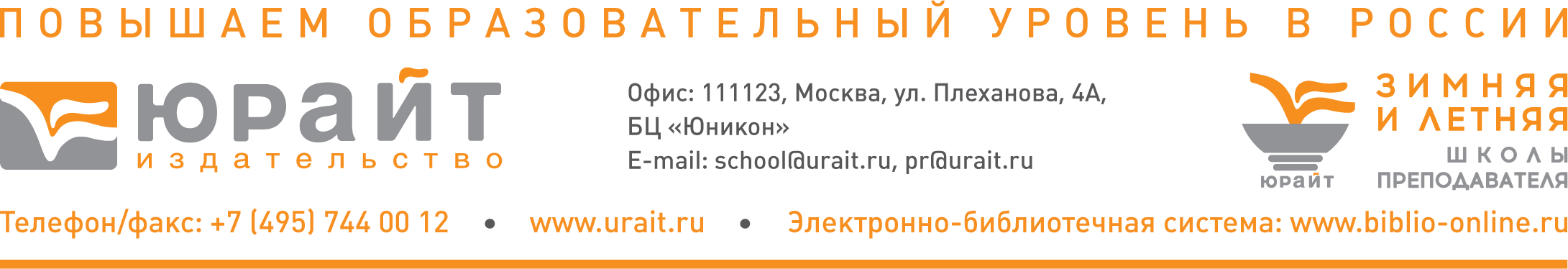 Уважаемые коллеги!Завершается учебный год, впереди пора отпусков и вот уже третий год подряд в предпоследнюю неделю июня откроет свои двери «Летняя школа преподавателя – 2019»! Эта Школа юбилейная – пятая по счёту. В этом году она посвящена семи навыкам современного преподавателя: писать, читать, управлять (собой), понимать, организовывать, использовать, оценить.Мы пригласили интереснейших спикеров, которые помогут нам раскрыть все эти темы, порой с неожиданной стороны. Мы снова будем обмениваться опытом и наработками, делиться знаниями и полезной информацией.Девиз Школы прежний: «Мы не учим, мы — делимся!».С 17 по 21 июня мы с Вами проведём эффективную профилактику синдрома эмоционального выгорания, научимся делать презентации и управлять временем, узнаем как общаться и работать с поколением Z, ознакомимся с методиками организации различных типов практических занятий и сможем помочь трудоустройству своих студентов. И это далеко не всё!А ещё! На этой Школе впервые появилась специальная секция для преподавателей среднего профессионального образования!Форма проведения: ДИСТАНЦИОННАЯ — неделя вебинаров с домашними заданиями в виде небольших тестов.Участие в Летней школе преподавателя БЕСПЛАТНОЕ, но возможны разные, в т.ч. платные форматы. В зависимости от формата участия в Летней Школе Преподавателя – 2019 слушатели могут получить СЕРТИФИКАТ УЧАСТНИКА, либо УДОСТОВЕРЕНИЕ О ПОВЫШЕНИЕ КВАЛИФИКАЦИИ на 36 академических часов.Приходите! Прокачайте любой из навыков или прокачайте их все!Будет, как всегда, интересно, полезно и весело.Зарегистрироваться и узнать больше информации Вы можете по ссылкеhttps://school.biblio-online.ru/С уважением,директор издательства Юрайт 							С.Г. Дарий